MSzE – XIV. Észak-Alföldi Regionális Szántóverseny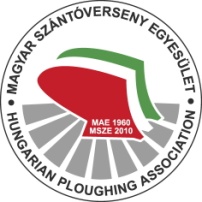 hivatalos rajtlista / végeredmény		kategória: I. IFJÚSÁGI - KIS ÁGYEKEHelyszín: RAMOCSAHÁZA		Dátum: 2015.09.12Minden jog fenntartva, csak a vezetőség hitelesítésével érvényes!						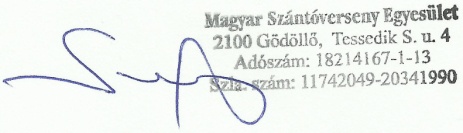 														   Főbíró / MSzE vezetőségi tagHelyezésPontszámTraktorEkeEketestek számaMunkahely / SzponzorRajt-számNév, szül. dátumI. IFJÚSÁGI KATEGÓRIAI. IFJÚSÁGI KATEGÓRIAI. IFJÚSÁGI KATEGÓRIAI. IFJÚSÁGI KATEGÓRIAI. IFJÚSÁGI KATEGÓRIAI. IFJÚSÁGI KATEGÓRIAI. IFJÚSÁGI KATEGÓRIAI. IFJÚSÁGI KATEGÓRIAIII.79MTZ 892.2FORSCHRITTB 1253BAGOLY ATTILA VÁLLALKOZÓ10BAGOLY ÁDÁM549MTZ 952.3VOGEL NOOT3KRIVÁNIK LÁSZLÓ VÁLLALKOZÓ1KRIVÁNIK PÉTER470ISEKI 333KOMONDOR SE33TÓTH SÁNDOR VÁLLALKOZÓ13TÓTH SÁNDOR GYULAI.84MTZ 920.3VOGEL NOOT3VAY ÁDÁM SZAKISKOLABAKTALÓRÁNTHÁZA4GÁSPÁR PÉTER842MTZ 82 1IH3URALGÓ KFT NYÍRBÁTOR7VERES BENCE649MTZ 952.3AMISTAR3RADÁNYI MIHÁLY VÁLLALKOZÓ11BARKASZI ISTVÁN747NEW HOLLAND TD 5050VOGEL NOOT FARMER 3S3SZÉCHENYI ISTVÁN SZAKISKOLAHAJDÚBÖSZÖRMÉNY6TÓTH DÁVIDII.80DEUTZ FAHRCSÓLYOSI3BÉNI MIHÁLY EGYÉNI VÁLLALKOZÓ12BÉNI MIHÁLY